City Students’ Union: Policy Proposal 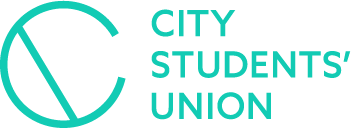 Name of Policy: Opposing Fascism & Social Divisiveness       in the UK MediaProposer: Nicholas Owen 160031854Seconder: Chris Butera 160040775.The motion focuses on three UK newspapers. This does not exclude other media organisations from this motion. These were merely used as high profile examples.This Union Notes:The Daily Mail, The Sun and the Express have published stories that demonise refugees and minorities (Further evidence available)http://www.dailymail.co.uk/debate/article-3915206/How-Somme-s-boy-soldiers-shame-today-s-child-migrants-writes-RICHARD-LITTLEJOHN.htmlThe Express and Daily Mail called 3 high court judges enemies of the people, mirroring Nazi propaganda and undermining the rule of law in the UK.http://uk.businessinsider.com/brexit-high-court-article-50-judges-mail-express-front-page-2016-11The Sun took 23 years to apologise for its role in the Hillsborough Disaster and still refuses to apologise for its demonising of miners at the Battle of Orgreave.The Sun, Express and Daily Mail have posted Islamophobiac stories:https://www.google.co.uk/search?q=islamophobia+The+sun&espv=2&biw=1275&bih=583&tbm=isch&tbo=u&source=univ&sa=X&ved=0ahUKEwjYuriF157QAhXGD8AKHSqUBEMQsAQILAhttp://www.huffingtonpost.co.uk/2014/10/08/the-sun-front-page-isis_n_5950800.htmlThis Union Believes:The Sun, Express and Daily Mail all actively scapegoat the working classes they so proudly claim to represent. They consistently print stories about benefit scroungers despite government figures showing that less than 1% of the benefits budget is fraudulently claimed annually. (Evidence available)The Daily Mail, Sun and Express publish stories that are sexist. (Further evidence available) http://www.dailymail.co.uk/news/article-3922992/Don-t-worry-Theresa-ll-link-Trumpworld-Farage-tells-PM-Britain-s-conduit-new-President-boasts-speaking-Donald-s-team-minutes-victory.htmlThat freedom of speech should not be used as an excuse to attack the weakest and poorest members of society.That the media has a duty not to stir up racial tensions and hatred just to sell papers.That editors and owners of media outlets should be held accountable for inciting hatred, just as other members of society are.That far right leaders and mouthpieces such as Nigel Farage, Richard LittleJohn and Katie Hopkins should have no place in the mainstream media.The Daily Mail, Sun and Express publish stories that are inherently sexist.This Union Resolves:That there is no place for the Sun, Daily Mail or Express (In their current form) on City, University of London campuses or properties.To promote, amongst City students, the active pressuring of the aforementioned media outlets to cease to fuel fascism, racial tension and hatred in society.To unite with other student bodies, community organisations, and businesses, to bring about a tangible change in the way the UK’s media operate.To use the University’s industry contacts to reach out to employees and shareholders of the media outlets in question.To provide the resources and meeting space needed to organise direct action, online and social media campaigns. ADDITIONAL SUPPORTThe following registered students of City University London support this motion going to the SU AGM/GM:*NB: Students will be validated as registered City Students prior to your proposal being debated at a GM/AGM.NameSignatureStudent NumberNicholas Owen160031854Chris Butera160040775.